.Start : 32 countsS1 : 2X SIDE TOGETHER  R , STEP FORWARD R, TOUCH BACK L, STEP BACK L , TOUCH RS2 : PADDLE ½ TURN L, SIDE STEP R , TOUCH L with CLAP , SIDE STEP L, TOUCH R with CLAPStyle : Raise both your arms on each side at shoulders level on counts 1 to 4S3 : JAZZBOX , WOBBLE KNEES  IN/OUTStyle : Raise both your arms above your head on counts 5 to 8S4 : TRIPLE STEP FORWARD R WITH BACK BUMPS L, OUT OUT , ¼ TURN L , TOUCH RIGHT WITH  SHOULDER ROLLNew Jerusalema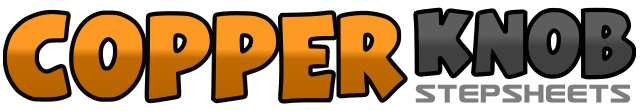 .......Count:32Wall:4Level:Beginner.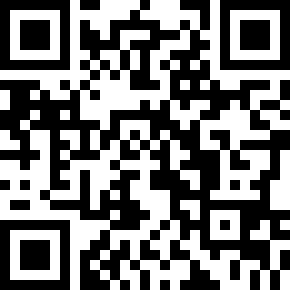 Choreographer:Nathalie LATERRIERE (FR) - June 2020Nathalie LATERRIERE (FR) - June 2020Nathalie LATERRIERE (FR) - June 2020Nathalie LATERRIERE (FR) - June 2020Nathalie LATERRIERE (FR) - June 2020.Music:Jerusalema (feat. Nomcebo Zikode) - Master KGJerusalema (feat. Nomcebo Zikode) - Master KGJerusalema (feat. Nomcebo Zikode) - Master KGJerusalema (feat. Nomcebo Zikode) - Master KGJerusalema (feat. Nomcebo Zikode) - Master KG........1 - 2Step RF to R side, step LF next to RF3 - 4Step RF to R side, step LF next to RF5 - 6Step forward RF , touch L toe back7- 8Step back LF, touch RF next to LF1- 2Weight on LF turn 1/8 T to L stomping up with RF(10:30), turn 1/8 T to L stomping up with RF  ( 9:00)3 - 4Turn 1/8 T to L stomping up with RF (7:30), turn 1/8 T to L stomping up with RF (6:00) (Keep weight on LF)5 - 6Step RF to R side, touch LF to L with CLAP7 - 8Step LF to L side , touch RF to R with CLAP1 - 2Step RF across LF, step back LF3 - 4Step RF to R, step LF slightly to L5 - 6Bend your knees and stand on balls to close and open your knees, close and open your knees7 - 8Close and open your knees, close and open your knees (End weight on LF)1 - 2Step RF forward bumping back L buttock, step LF next to RF3 - 4Step RF forward bumping back L buttock, touch LF next to RF5 - 6Step LF to L side, step RF to R side7 - 8¼ T L stepping LF to L , Touch RF next to LF rolling your R shoulder from back to front (3:00)